PRESSMEDDELANDE		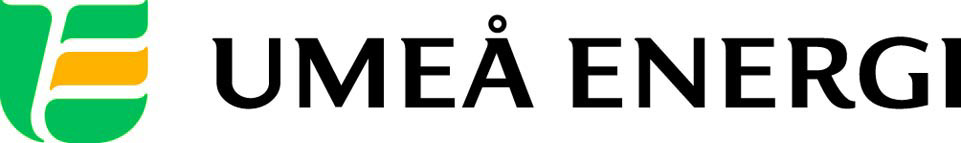 2016-06-30Till redaktionenUmeå Energi satsar stort på laddinfrastruktur för elfordon I dagsläget har 24 laddplatser installerats och ytterligare 54 planeras varav merparten i Umeå. Umeå Energi installerar också två laddstationer i Lycksele och två i Storuman i samarbete med OK Västerbotten. Utöver detta utreds fler lämpliga platser i Umeå stad och på landsbygden. – Laddinfrastruktur för elfordon är en av våra stora och prioriterade satsningar. Målsättningen är att täcka in både stad och landsbygd i Västerbotten. En ökning av antalet elfordon i bruk i länet skulle direkt bidra till sänkningar av CO²-utsläppen vilket är en prioriterad fråga för oss, säger Henrik Bristav hållbarhetsstrateg på Umeå Energi.Umeå Energi har installerat laddplatser på Kronoparken, Carlslid, Ersboda, samt i P-husen Nanna och Parketten i centrala Umeå. Under året planeras installationer på Umeå Energi Arena, Geografigränd, Umeå C, Norrbyns forskningsstation, V. Kyrkogatan, Götgatan och i det nya P-huset vid Järnvägsallén samt i Lycksele och Storuman. Fler platser lämpliga för placering av laddstationer håller på att utredas.– Norr om Sundsvall är idag något av en vit fläck på laddkartan. Det tänker vi ändra på, fortsätter Bristav.Utöver Umeå Energis egna investeringar har bolaget beviljats bidrag från Klimatklivet och Tillväxtverket för en fortsatt utbyggnad av laddinfrastruktur i tätort och på landsbygd.Inom projektet Stolpe in för Stad och Land byggs under 2016-2019 totalt 5 snabbladdare, 16 semisnabba laddare, 2 normalladdare/ långsamladdare och 2 bussladdare från Kiruna till Vännäs. Partners i projektet är Umeå Energi, BioFuel Region, Coop Norrbotten, Luleå Energi, PiteEnergi, Skellefteå kommun och Vännäs kommun. Projektet finansernas av Tillväxtverket och Europeiska Regionala Utvecklingsfonden.Satsningen Klimatklivet som drivs av Naturvårdsverket i samverkan med andra centrala myndigheter och Länsstyrelsen finansernas med statliga medel. Klimatklivet bygger på de klimat- och energistrategier som arbetats fram på lokal och regional nivå och det huvudsakliga syftet är att minska växthusgasutsläppen.…………………………………………………………………………………………….................För mer information, kontakta:Henrik Bristav, hållbarhetsstrateg Umeå Energi 070-622 71 83Johanna Mattsson, pressansvarig Umeå Energi 070-633 17 07…………………………………………………………………………………………….................Umeå Energi är ett väl sammanhållet energi- och kommunikationsföretag. Vår vision är en enklare vardag för våra kunder och en hållbar framtid för regionen. Vi erbjuder 100 % förnybar el, ett framtidssäkrat nät för el och bredband samt driftsäker, bekväm fjärrvärme och fjärrkyla. Vi omsätter ca 1,4 miljarder kronor, har drygt 370 medarbetare och är både miljö- och arbetsmiljöcertifierade.  umeaenergi.se